De gastvrijheid van AbrahamGod verscheen opnieuw aan Abraham, bij de eik van Mamre.Het was middag en Abraham zat bij de ingang van zijn tent.  Toen hij zijn ogen opsloeg, zag hij ineens drie mannen voor zich staan. Meteen liep hij naar hen toe, boog diep en zei: `Heer, wees zo vriendelijk om me niet voorbij te gaan.  Ik zal water laten halen. Was je voeten en rust hier onder de boom. Ik zal ook een stuk brood halen om je te sterken voor je verdere reis’. Ze zeiden: ‘Doe dat. Heel graag’. Abraham ging snel de tent in naar Sara en zei: ‘Neem vlug drie maten fijn meel, kneed het en bak er koeken van’. Daarna liep hij naar de kudde, zocht een lekker mals kalf uit en vroeg aan zijn knecht om het snel klaar te maken. Dan bracht hij hun kaas, melk en het vlees.	Terwijl ze aten bleef hij bij hen staan, onder de boom. Toen vroegen ze: ‘Waar is Sara, je vrouw?’ Hij antwoordde: ‘Daar, in de tent’. Dan zei een van hen: ‘Volgend jaar, rond deze tijd, kom Ik bij je terug, en dan zal Sara, je vrouw, een zoon hebben’. Sara stond te luisteren bij de ingang van de tent, achter hem.Ze begon te lachen bij zichzelf, want ze dacht: Ik kan toch geen kinderen meer krijgen, daar ben ik te oud voor, en ook mijn man, Abraham, is al oud. Maar God zei tegen Abraham: ‘Waarom lacht Sara en vraagt ze zich af: zal ik op mijn leeftijd echt nog een kind krijgen?Is er voor God dan iets te moeilijk? Over een jaar, precies op deze tijd, kom Ik bij je terug, en dan zal Sara een zoon hebben’. 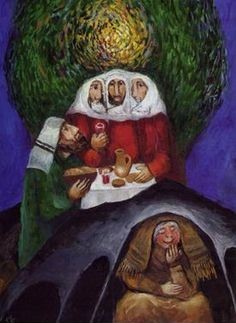 Dit schilderij van de Duitse kunstenaar Sieger Köder illustreert deze tekst. . Wat heeft de kunstenaar geschilderd? (……………………………………..)  Onderlijn die woorden in de tekst en verbind ze met wat de kunstenaar    geschilderd heeft.. Merkwaardig: de kunstenaar schilderde drie hoofden, maar slechts twee armen bij   de persoon in het rood. Markeer de woorden in de tekst die daar aanleiding voor   geven.. Waarom lacht de vrouw op het schilderij?CorrectiesleutelWat heeft de kunstenaar geschilderd? (Een boom - De eik van Mamre, drie personen, Abraham, een tafel met eten en drinken, Sara, tent)Merkwaardig: de kunstenaar schilderde drie hoofden, maar slechts twee armen bij de persoon in het rood.Markeer de woorden in de tekst die daar aanleiding voor geven.(In het begin van de tekst is er sprake van drie mannen, naar het einde van de tekst is er sprake van God. Later interpreteerden christenen als de drie personen van de Heilige Drie-eenheid)Waarom lacht de vrouw op het schilderij?(Ze denkt niet dat het nog kan dat ze kinderen kan krijgen, want zowel haar man als zijzelf zijn al oud)God verscheen opnieuw aan Abraham, bij de eik van Mamre.Het was middag en Abraham zat bij de ingang van zijn tent.  Toen hij zijn ogen opsloeg, zag hij ineens drie mannen voor zich staan. Meteen liep hij naar hen toe, boog diep en zei: `Heer, wees zo vriendelijk om me niet voorbij te gaan.  Ik zal water laten halen. Was je voeten en rust hier onder de boom. Ik zal ook een stuk brood halen om je te sterken voor je verdere reis’. Ze zeiden: ‘Doe dat. Heel graag’. Abraham ging snel de tent in naar Sara en zei:‘Neem vlug drie maten fijn meel, kneed het en bak er koeken van’. Daarna liep hij naar de kudde, zocht een lekker mals kalf uit en vroeg aan zijn knecht om het snel klaar te maken. Dan bracht hij hun kaas, melk en het vlees.	Terwijl ze aten bleef hij bij hen staan, onder de boom. Toen vroegen ze: ‘Waar is Sara, je vrouw?’ Hij antwoordde: ‘Daar, in de tent’. Dan zei een van hen: ‘Volgend jaar, rond deze tijd, kom Ik bij je terug, en dan zal Sara, je vrouw, een zoon hebben’. Sara stond te luisteren bij de ingang van de tent, achter hem.Ze begon te lachen bij zichzelf, want ze dacht: Ik kan toch geen kinderen meer krijgen, daar ben ik te oud voor,en ook mijn man, Abraham, is al oud. Maar God zei tegen Abraham: ‘Waarom lacht Sara en vraagt ze zich af: zal ik op mijn leeftijd echt nog een kind krijgen?Is er voor God dan iets te moeilijk? Over een jaar, precies op deze tijd, kom Ik bij je terug, en dan zal Sara een zoon hebben’. 